Upper halfLower HalfYAHTZEE SCORE CARDPlayer name: _________________________________YAHTZEE SCORE CARDDate: ________________________________________Minimum requirements for bouncesMinimum requirements for bouncesHow to score1Game2Game3Game4Game5Game6GameAces                       Count and add only acesTwos                       Count and add only twosThreesCount and add only threesFoursCount and add only foursFivesCount and add only FivesSixesCount and add only SixesTOTALTOTAL-------------------BOUNCESBOUNCESScore 35TOTAL SCORETOTAL SCORE-------------------3 of a kindAdd total of all dices 4 of a kindAdd total of all dicesFull houseScore 25Sm. Straight - Sequence of 4Score 30Lg. Straight - Sequence of 5Score 40YAHTZEEScore 50ChanceTotal Score of all 5 dicesTOTAL of lower half-------------------TOTAL of Upper half-------------------TOTAL SCORE-------------------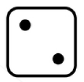 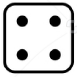 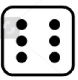 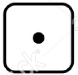 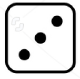 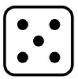 